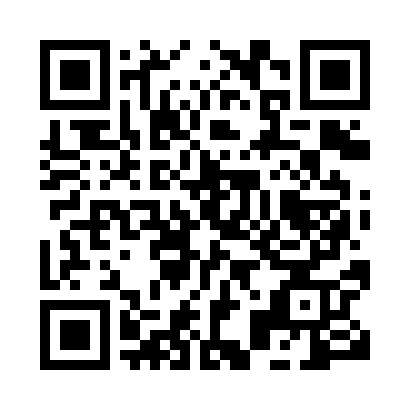 Prayer times for Ningde, ChinaWed 1 May 2024 - Fri 31 May 2024High Latitude Method: Angle Based RulePrayer Calculation Method: Muslim World LeagueAsar Calculation Method: ShafiPrayer times provided by https://www.salahtimes.comDateDayFajrSunriseDhuhrAsrMaghribIsha1Wed4:015:2411:593:306:347:532Thu4:005:2311:593:306:357:533Fri3:595:2211:593:306:357:544Sat3:585:2211:593:306:367:555Sun3:575:2111:593:296:377:566Mon3:565:2011:583:296:377:567Tue3:555:1911:583:296:387:578Wed3:545:1911:583:296:387:589Thu3:535:1811:583:296:397:5910Fri3:525:1811:583:296:398:0011Sat3:515:1711:583:286:408:0012Sun3:515:1611:583:286:408:0113Mon3:505:1611:583:286:418:0214Tue3:495:1511:583:286:428:0315Wed3:485:1511:583:286:428:0316Thu3:475:1411:583:286:438:0417Fri3:475:1411:583:286:438:0518Sat3:465:1311:583:286:448:0619Sun3:455:1311:583:286:448:0620Mon3:455:1211:583:286:458:0721Tue3:445:1211:583:276:458:0822Wed3:445:1111:593:276:468:0923Thu3:435:1111:593:276:468:0924Fri3:425:1111:593:276:478:1025Sat3:425:1011:593:276:488:1126Sun3:415:1011:593:276:488:1127Mon3:415:1011:593:276:498:1228Tue3:405:0911:593:276:498:1329Wed3:405:0911:593:276:508:1330Thu3:405:0911:593:276:508:1431Fri3:395:0912:003:276:518:15